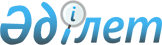 Қазақстан Республикасы Үкіметінің 2002 жылғы 25 қаңтардағы N 105 қаулысына өзгеріс пен толықтырулар енгізу туралыҚазақстан Республикасы Үкіметінің қаулысы 2002 жылғы 5 наурыз N 273     Қазақстан Республикасының Үкіметі қаулы етеді:     1. "Қазақстан Республикасы Әділет министрлігінің республикалық бюджеттік бағдарламаларының 2002 жылға арналған паспорттарын бекіту туралы" Қазақстан Республикасы Үкіметінің 2002 жылғы 25 қаңтардағы N 105 P020105_  қаулысына мынадай өзгеріс пен толықтырулар енгізілсін:      1-тармақтағы "15" деген сан "23" деген санмен ауыстырылсын;     осы қаулының 1-8-қосымшаларына сәйкес 16-23-қосымшалармен толықтырылсын.     2. Осы қаулы қол қойылған күнiнен бастап күшiне енедi.     Қазақстан Республикасының         Премьер-Министрі                                       Қазақстан Республикасы Үкiметiнiң                                       2002 жылғы 5 наурыздағы N 273                                       қаулысына 1-қосымша                                       "Қазақстан Республикасы Үкiметiнiң                                       2002 жылғы 25 қаңтардағы N 105                                       қаулысына 16-қосымша     Қазақстан Республикасының Әдiлет министрлiгi          Бюджеттік бағдарламаның әкімшісi                        2002 жылға арналған    030 "Мемлекеттік мүліктік міндеттемелердің тізілімін жүргізу"               республикалық бюджеттiк бағдарламаның                              ПАСПОРТЫ     1. Құны: 1 800 мың теңге (бір миллион сегіз жүз мың теңге). 

       2. Бюджеттiк бағдарламаның нормативтік-құқықтық негiзi: Қазақстан Республикасы Үкіметінің "Қазақстан Республикасы Әділет министрлігінің мәселелері" 1999 жылғы 11 наурыздағы N 223 P990223_ және "Шетелдік кредиторлардың алдындағы берешектердің проблемасын шешу жөніндегі кейбір шаралар туралы" 1999 жылғы 1 шілдедегі N 913 P990913_ қаулылары. 

      3. Бюджеттiк бағдарламаны қаржыландыру көздерi: республикалық бюджет қаражаттары.     4. Бюджеттiк бағдарламаның мақсаты: тұтас алғанда мемлекеттің мүліктік міндеттемелері кешенін, не жеке нақты мүліктік міндеттемелерін ұсынуды, өңдеуді және талдауды қамтамасыз ететін, мемлекеттің мүліктік міндеттемелері бойынша көп функционалдық ақпараттық электрондық жүйені құру.     5. Бюджеттiк бағдарламаның мiндеттерi: мемлекеттің мүліктік міндеттемелерін түгендеу; тізілімді жүргізу және жүйелі жаңарту.     6. Бюджеттiк бағдарламаны iске асыру жөнiндегі iс-шаралар жоспары:--------------------------------------------------------------------------- !Бағдар.!Кіші !Бағдарламалардың !Бағдарламаны (кіші   ! Іске !  Жауапты !лама   !бағ. !(кіші бағдарлама.!бағдарламаны) іске   ! асыру!орындаушылар !коды   !дар. !лардың) атауы    !асыру жөніндегі      !мерзі.!N!       !лама.!                 !    іс-шаралар       !мі    ! !       !коды !                 !                     !      ! !       !     !                 !                     !      !---------------------------------------------------------------------------1!   2   !  3  !           4     !        5            !   6  !     7     ---------------------------------------------------------------------------1   030         Мемлекеттік        Шетелдік кредитор.    2002  Қазақстан                мүліктік           лардың алдындағы      жыл   Республика.                міндеттемелердің   Қазақстан Республика. ішін. сының                тізілімін жүргізу  сының міндеттемеле.   де    Әділет                                   рін мәртебе бойынша         министрлігі                                   анықталған, мәртебе                                           бойынша анықталмаған                                           және белгіленген                                               тәртіппен тіркелмеген                                          мемлекеттік борыштарын                                         түгендеуді жүргізу.                                            Мемлекеттің мүліктік                                           міндеттемелері                                                 бойынша ақпараттық                                   электрондық жүйелерді                                   құру. Мүліктік                                   міндеттемелер                                   кешенін өңдеу және                                   талдау. Бағдарламалық                                   өнімді орнату және                                   оған қызмет көрсету.                                    Компьютер - 2 дана,                                    принтер - 2 дана,                                    ксерокс - 1 дана,                                    бағдарламалық өнімді                                    сатып алу.---------------------------------------------------------------------------     7. Бюджеттiк бағдарламаны орындаудан күтiлетiн нәтижелер: Мемлекеттiк мүліктік міндеттемелердің тізілімін құруды және жүргізуді қамтамасыз ету.                                       Қазақстан Республикасы Үкiметiнiң                                       2002 жылғы 5 наурыздағы N 273                                       қаулысына 2-қосымша                                       "Қазақстан Республикасы Үкiметiнiң                                       2002 жылғы 25 қаңтардағы N 105                                       қаулысына 17-қосымша     Қазақстан Республикасының Әдiлет министрлiгi          Бюджеттік бағдарламаның әкімшісi                       2002 жылға арналған                   035 "Заң жобалау жұмыстары"               республикалық бюджеттiк бағдарламаның                            ПАСПОРТЫ     1. Құны: 154 100 мың теңге (бір жүз елу төрт миллион бір жүз мың теңге). 

       2. Бюджеттiк бағдарламаның нормативтік-құқықтық негiзi: "Нормативтік құқықтық актілер туралы" Қазақстан Республикасының 1998 жылғы 24 наурыздағы Z980213_ Заңының 10-бабы, "Қазақстан Республикасы Үкіметінің заң жобалау қызметін жетілдіру жөніндегі шаралар туралы" Қазақстан Республикасы Үкіметінің 2000 жылғы 11 қыркүйектегі N 1376 P001376_ қаулысы. 

      3. Бюджеттiк бағдарламаны қаржыландыру көздерi: республикалық бюджет қаражаттары. 

      4. Бюджеттiк бағдарламаның мақсаты: қолданылып жүрген заңдарды жүйелеу және талдау, Республикадағы заң жобалау және сараптамалық жұмыстарын жетiлдiру, қолданылып жүрген нормативтiк құқықтық актiлер нормалары арасындағы қайшылықтарды алып тастау. 

      5. Бюджеттiк бағдарламаның мiндеттерi: заң жобаларын әзiрлеу, оның iшiнде консультациялық және сараптамалы жұмыстарын жүргiзу, қолданылып жүрген заңдарды жүйелеу, нормативтiк құқықтық актілерге сараптама жасау, қолданылып жүрген заңдарды түсiндiру.     6. Бюджеттiк бағдарламаны iске асыру жөнiндегi iс-шаралар жоспары:--------------------------------------------------------------------------- !Бағдар.!Кіші !Бағдарламалардың !Бағдарламаны (кіші   ! Іске !  Жауапты !лама   !бағ. !(кіші бағдарлама.!бағдарламаны) іске   ! асыру!орындаушылар !коды   !дар. !лардың) атауы    !асыру жөніндегі      !мерзі.!N!       !лама.!                 !    іс-шаралар       !мі    ! !       !коды !                 !                     !      ! !       !     !                 !                     !      !---------------------------------------------------------------------------1!   2   !  3  !           4     !        5            !   6  !     7     ---------------------------------------------------------------------------1   035         Заң жобалау                              2002  Қазақстан                жұмыстары                                 жыл  Республика.                                                        ішінде сының Әділет           030  Қолданылып жүрген Қолданылып жүрген            министрлігі                заңдарға талдау   заңдардың өзара сәйкес                 жүргiзу           келмеуiн, сондай-ақ                                   бастапқыда қабылданған                                   заң актiлерi жүргiзi.                                  летiн қазiргi реформа.                                  ларға сәйкес келмеуiн                                  айқындау мақсатында                                   талдау жүргiзу. Заң                                   жобалау қызметiн                                  жетiлдiру жөнiнде                                   айқындалған қайшылықтар                                   мен ұсыныстарды алып                                   тастау жөнiндегi                                  ұсыныстарды жасау.                                   Заң шығармашылық                                   жұмыстарын дамытудың                                   жай-күйi мен болашағын                                   жоспарлауға және                                   талдауға кешендi келуiн                                   әзiрлеу. Жасалған                                   шартқа сәйкес қызмет           031  Заң жобаларын     көрсетулерге ақы төлеу.                әзiрлеу жөнiндегi Жобаның сапасын бағалау,                консультациялық   оның негiздемесi,                 және сараптамалық заңдылығы үшiн, жобаны                 қызметтер         қабылдаудың болуы                                   мүмкiн тиiмдiлігін                                  анықтау және болуы                                   мүмкiн терiс зардаптарды                                   айқындау үшін                                   консультациялық қызмет.                                  тердi, ғылыми сараптаманы                                   ұйымдастыру және жүргiзу.                                   Саны 36 адамға дейiн,                                  орта есеппен алғанда 900                                  адам/күн заңгер-ғалымдар                                   мен тәжiрибе алып жүрген                                  заңгерлердi қатыстыру.                                  Жоспарланатын заң жобалау                                  саны - 40. Сегiз                                   конференция мен дөңгелек                                   үстел жүргiзу. Таралымы                                   212 дана қабылданған                                  заңдарға конференциялар                                  материалдарын, нормативтiк                                  құқықтық актiлер жобаларын,                                  сондай-ақ ғылыми-                                  тәжiрибелiк түсiнiктеме.                                  лерді басып шығару.---------------------------------------------------------------------------     7. Бюджеттік бағдарламаны орындаудан күтiлетiн нәтижелер: қолданылып жүрген заңдар нормаларын өзара сәйкес келтiру, қолданылып жүрген заң және заңға тәуелдi нормативтiк құқықтық актiлер нормаларының қайшылықтарын алып тастау, заң шығармашылығына кешенді келуiн iске асыруға бағытталған заң шығармашылық қызметiн реформалауды және жүйелеудi қамтамасыз ету. Қазақстан Республикасы Үкiметiнің 2002 жылға арналған заң жобалау жұмыс жоспарына сәйкес Қазақстан Республикасы Үкiметiнiң қарауына заң жобаларын енгiзу.                                       Қазақстан Республикасы Үкiметiнiң                                       2002 жылғы 5 наурыздағы N 273                                       қаулысына 3-қосымша                                       "Қазақстан Республикасы Үкiметiнiң                                       2002 жылғы 25 қаңтардағы N 105                                       қаулысына 18-қосымша     Қазақстан Республикасының Әдiлет министрлiгi          Бюджеттік бағдарламаның әкімшісi                           2002 жылға арналған              079 "Лицензиарлардың функцияларын орындау"                республикалық бюджеттiк бағдарламаның                               ПАСПОРТЫ     1. Құны: 2 300 мың теңге (екi миллион үш жүз мың теңге). 

       2. Бюджеттiк бағдарламаның нормативтiк-құқықтық негiзi: "Лицензиялау туралы" Қазақстан Республикасының 1995 жылғы 17 сәуiрдегi Z952200_ Заңының 9-10-баптары, Қазақстан Республикасы Үкiметiнiң "Қазақстан Республикасы Әділет министрлігінің мәселелерi" 1999 жылғы 11 наурыздағы N 223 P990223_ және "Мүлiктi бағалау жөнiндегi қызметтi лицензиялаудың мәселелерi" 2001 жылғы 2 қарашадағы N 1389 P011389_ қаулылары. 

      3. Бюджеттiк бағдарламаны қаржыландыру көздерi: республикалық бюджет қаражаттары. 

      4. Бюджеттiк бағдарламаның мақсаты: Әдiлет министрлігінің құзыретiне жатқызылатын қызметтi немесе белгiленген iс-әрекеттердi мемлекеттік лицензиялауға байланысты қатынастарды реттеу.     5. Бюджеттiк бағдарламаның мiндеттерi: Нотариалдық және адвокаттық қызметпен, мүлiктi бағалау жөнiндегi қызметпен және адвокаттық қызметпен байланысы жоқ ақылы заң қызметiн көрсету жөнiндегi қызметпен, сондай-ақ есiрткi құралдарының, психотроптық заттардың және прекурсорлардың айналымы саласындағы қызметтiң жеке түрлерiмен айналысу құқығына лицензияларды берудi қамтамасыз ету.     6. Бюджеттiк бағдарламаны iске асыру жөнiндегi iс-шаралар жоспары:--------------------------------------------------------------------------- !Бағдар.!Кіші !Бағдарламалардың !Бағдарламаны (кіші   ! Іске !  Жауапты !лама   !бағ. !(кіші бағдарлама.!бағдарламаны) іске   ! асыру!орындаушылар !коды   !дар. !лардың) атауы    !асыру жөніндегі      !мерзі.!N!       !лама.!                 !    іс-шаралар       !мі    ! !       !коды !                 !                     !      ! !       !     !                 !                     !      !---------------------------------------------------------------------------1!   2   !  3  !           4     !        5            !   6  !     7     ---------------------------------------------------------------------------1   079         Лицензиарлардың   Нотариалдық және       2002  Қазақстан                функцияларын      адвокаттық қызметпен,  жыл   Республика.                орындау           жылжымайтын мүлiктi   ішінде сының Әділет                                  бағалау және                 министрлігі,                                  адвокаттық қызметпен         Тіркеу                                  байланысы жоқ ақылы          қызметі                                  заң қызметiн көрсету         комитеті,                                  жөнiндегi қызметпен,         Нашақорлық                                  сондай-ақ есiрткi            және есірткі                                  құралдарының,                бизнесіне                                  психотроптық заттардың       қарсы күрес                                  және прекурсорлардың         жөніндегі                                  айналымы саласындағы         комитет.                                  қызметтiң жеке                                  түрлерiмен айналысу                                   құқығына лицензиялар                                   беру. Лицензиялау                                  алдындағы сараптаманы                                   жүзеге асыру                                   (қалааралық телефон                                  байланыс қызметтерi -                                   1 тел.). Республика                                   аумақтарындағы                                  лицензиялауға жататын                                   (iссапарда орта жылдық                                   адам/күн саны 214                                  құрайды) қызметке                                  постлицензиялық бақылау                                  жүргiзу. Қызметтiң                                   барлық түрлерi бойынша                                   мемлекеттiк                                   лицензиялардың 5221                                   бланкiлерiн даярлау.                                  Кеңсе тауарларын сатып                                  алу.---------------------------------------------------------------------------     7. Бюджеттiк бағдарламаны орындаудан күтiлетiн нәтижелер: қолданылып жүрген заңдар талаптарына заңды және жеке тұлғалар қызметi мен жеке iс-әрекеттерiн лицензиялаудың түрлерi сәйкес келуiн қамтамасыз ету.                                       Қазақстан Республикасы Үкiметiнiң                                       2002 жылғы 5 наурыздағы N 273                                       қаулысына 4-қосымша                                       "Қазақстан Республикасы Үкiметiнiң                                       2002 жылғы 25 қаңтардағы N 105                                       қаулысына 19-қосымша     Қазақстан Республикасының Әдiлет министрлiгi          Бюджеттік бағдарламаның әкімшісi                        2002 жылға арналған     201 "Түзеу мекемелерiн инженерлiк-техникалық күзет құралдарымен                  жарақтандыру" республикалық бюджеттiк бағдарламаның                             ПАСПОРТЫ     1. Құны: 89 000 мың теңге (сексен тоғыз миллион теңге). 

       2. Бюджеттiк бағдарламаның нормативтiк-құқықтық негізі: 1997 жылғы 13 желтоқсандағы Қазақстан Республикасының Қылмыстық-атқару Z970208_ кодексiнiң 2, 8, 21, 77, 80, 97, 99, 125, 163, 167-баптары, "Мемлекеттік сатып алу туралы" Қазақстан Республикасының 1997 жылғы 16 шілдедегі Z970163_ Заңы, Қазақстан Республикасы Үкіметінің "Қазақстан Республикасы түзеу мекемелерінің материалдық-техникалық базасын жақсартудың 2001-2005 жылдарға арналған бағдарламасы туралы" 2001 жылғы 22 қаңтардағы N 92 P010092_ және "Қазақстан Республикасы Әділет министрлігінің Қылмыстық-атқару жүйесі комитетінің мәселелері" Қазақстан Республикасы Үкiметiнің 2001 жылғы 28 желтоқсандағы N 1755 P011755_ қаулылары. 

      3. Бюджеттiк бағдарламаны қаржыландыру көздері: республикалық бюджет қаражаттары.     4. Бюджеттік бағдарламаның мақсаты: сотталғандар арасындағы қылмыстар санын азайту, күзетiлетiн түзеу мекемелерiнен қашуды болдырмау.     5. Бюджеттiк бағдарламаның мiндеттерi: түзеу мекемелерiнiң материалдық-техникалық базасын нығайту, күзеттiң инженерлiк-техникалық құралдарын жаңарту.     6. Бюджеттiк бағдарламаны iске асыру жөнiндегi iс-шаралар жоспары:--------------------------------------------------------------------------- !Бағдар.!Кіші !Бағдарламалардың !Бағдарламаны (кіші   ! Іске !  Жауапты !лама   !бағ. !(кіші бағдарлама.!бағдарламаны) іске   ! асыру!орындаушылар !коды   !дар. !лардың) атауы    !асыру жөніндегі      !мерзі.!N!       !лама.!                 !    іс-шаралар       !мі    ! !       !коды !                 !                     !      ! !       !     !                 !                     !      !---------------------------------------------------------------------------1!   2   !  3  !           4     !        5            !   6  !     7     ---------------------------------------------------------------------------1   201        Түзеу мекемелерiн  Түзеу мекемелерiнiң    2002  Қазақстан               инженерлiк-        5-iн күзеттiң          жыл   Республика.               техникалық күзет   инженерлік-техникалық ішінде сының Әділет               құралдарымен       құралдарымен: толық          министрлігі,               жарақтандыру       жиынтығы 50 мөлшерiнде       Қазақстан                                  "Пион-ТМ", "Мимоза"          Республикасы                                  желілік бөлiгiмен            Әділет                                  "Ночь-12" - толық            министрлігі.                                  жиынтығы 5 мөлшерiнде        нің Қылмыс.                                  жарақтандыру. Күзеттің       тық-атқару                                    инженерлік-техникалық        жүйесі                                  құралдарының (шарбақ,        комитеті                                   аймақ периметрi және         және оның                                  басқа да) құрылысы           аумақтық                                  бар 4 түзеу                  органдары,                                  мекемелерiнде күрделi        мемлекеттік                                  жөндеу жүргiзу.              түзеу                                                               мекемелерi.---------------------------------------------------------------------------     7. Бюджеттiк бағдарламаны орындаудан күтiлетiн нәтижелер: түзеу мекемелерiнің материалдық-техникалық базасын нығайту, күзеттiң инженерлiк-техникалық құралдарын жаңарту, бас бостандығынан айыру орындарында тұрақты және болжамды ахуалды қолдауға жәрдемдесетiн түзеу мекемелерi қызметкерлерi қауiпсiздiгiнiң қажеттi деңгейiн қамтамасыз ету.                                       Қазақстан Республикасы Үкiметiнiң                                       2002 жылғы 5 наурыздағы N 273                                       қаулысына 5-қосымша                                       "Қазақстан Республикасы Үкiметiнiң                                       2002 жылғы 25 қаңтардағы N 105                                       қаулысына 20-қосымша     Қазақстан Республикасының Әдiлет министрлiгi          Бюджеттік бағдарламаның әкімшісi                          2002 жылға арналған  500 "Әдiлет органдарының ақпараттық-анықтамалық жүйелерiн қамтамасыз ету"                  республикалық бюджеттiк бағдарламаның                               ПАСПОРТЫ     1. Құны: 86 681 мың теңге (сексен алты миллион алты жүз сексен бiр мың теңге). 

       2. Бюджеттік бағдарламаның нормативтiк-құқықтық негiзi: "Мемлекеттiк сатып алу туралы" Қазақстан Республикасының 1997 жылғы 16 шiлдедегi Z970163_ Заңы, "Қазақстан Республикасы Әдiлет министрлiгiнің мәселелерi" Қазақстан Республикасы Үкiметiнiң 1999 жылғы 11 наурыздағы N 223 P990223_ қаулысы. 

      3. Бюджеттiк бағдарламаны қаржыландыру көздерi: республикалық бюджет қаражаттары.     4. Бюджеттiк бағдарламаның мақсаты: әдiлет органдарының ақпараттық-анықтамалық жүйелерi үзiлiссiз және берiк жұмыс iстеуiн қамтамасыз ету.     5. Бюджеттiк бағдарламаның мiндеттерi: әдiлет органдарының ақпараттық-анықтамалық жүйелерiне уақытылы және толық техникалық қызмет көрсету және қамтамасыз ету.     6. Бюджеттiк бағдарламаны iске асыру жөнiндегi iс-шаралар жоспары:--------------------------------------------------------------------------- !Бағдар.!Кіші !Бағдарламалардың !Бағдарламаны (кіші   ! Іске !  Жауапты !лама   !бағ. !(кіші бағдарлама.!бағдарламаны) іске   ! асыру!орындаушылар !коды   !дар. !лардың) атауы    !асыру жөніндегі      !мерзі.!N!       !лама.!                 !    іс-шаралар       !мі    ! !       !коды !                 !                     !      ! !       !     !                 !                     !      !---------------------------------------------------------------------------1!   2   !  3  !           4     !        5            !   6  !     7     ---------------------------------------------------------------------------1   500         Әділет органдар.  Компьютерлер мен       2002  Қазақстан                ының ақпараттық-  принтерлердiң 1030-    жыл   Республика.                анықтамалық       ына техникалық қызмет ішінде сының Әділет                жүйелерiн         көрсету жөнiндегi            министрлігі.                қамтамасыз ету    қызметтерге ақы төлеу,                                                     ақпараттық-анықтамалық                                  жүйелерiн, компьютер.                                  лердiң жүйелiк қызмет                                   көрсетуiн, профилакти.                                  касын және жөнделуiн                                   қоса алғанда қамтамасыз                                   ету, қолданбалы                                  бағдарламалық қамсыз.                                  дандыруды дамыту,                                  бағдарламалық қамсыз.                                  дандыруды қамтамасыз                                  ету; әдiлет органдарының                                  ақпараттық-анықтамалық                                  жүйелерi ішіндегi                                   ақпаратты беру, сондай-ақ                                   оны кеңейту; 2300                                   қызметкердi оқыту.                                  Бөлiнген желiлердi                                   (нөмiрлер саны - 6) жалдау.---------------------------------------------------------------------------     7. Бюджеттiк бағдарламаны орындаудан күтiлетiн нәтижелер: әдiлет органдары ақпараттық-анықтамалық жүйелерiнің және деректер беру жүйелерiнiң үзiлiссiз жұмысын қамтамасыз ететiн, компьютерлiк техниканыуақытылы техникалық қамтамасыз ету және техникалық қолдау.                                       Қазақстан Республикасы Үкiметiнiң                                       2002 жылғы 5 наурыздағы N 273                                       қаулысына 6-қосымша                                       "Қазақстан Республикасы Үкiметiнiң                                       2002 жылғы 25 қаңтардағы N 105                                       қаулысына 21-қосымша     Қазақстан Республикасының Әдiлет министрлiгi          Бюджеттік бағдарламаның әкімшісi                        2002 жылға арналған     501 "Қылмыстық-атқару жүйесi комитетiнің ақпараттық жүйесiн         қамтамасыз ету" республикалық бюджеттiк бағдарламаның                             ПАСПОРТЫ     1. Құны: 662 мың теңге (алты жүз алпыс екi мың теңге). 

       2. Бюджеттiк бағдарламаның нормативтiк-құқықтық негiзi: "Мемлекеттiк сатып алу туралы" Қазақстан Республикасының 1997 жылғы 16 шiлдедегi Z970163_ Заңы, "Қазақстан Республикасы Әдiлет министрлiгiнiң Қылмыстық-атқару жүйесi комитетiнiң мәселелерi" Қазақстан Республикасы Үкiметiнің 2001 жылғы 28 желтоқсандағы N 1755 P011755_ қаулысы. 

      3. Бюджеттiк бағдарламаны қаржыландыру көздерi: республикалық бюджет қаражаттары.     4. Бюджеттiк бағдарламаның мақсаты: Қылмыстық-атқару жүйесi комитетiнің ақпараттық жүйесi үзiлiссiз және сапалы жұмыс iстеуiн қамтамасыз ету.     5. Бюджеттiк бағдарламаның мiндеттерi: Қылмыстық-атқару жүйесi комитетiнің ақпараттық жүйесiн уақытылы және толық техникалық қызмет көрсету және қамтамасыз ету.     6. Бюджеттiк бағдарламаны iске асыру жөнiндегi iс-шаралар жоспары:--------------------------------------------------------------------------- !Бағдар.!Кіші !Бағдарламалардың !Бағдарламаны (кіші   ! Іске !  Жауапты !лама   !бағ. !(кіші бағдарлама.!бағдарламаны) іске   ! асыру!орындаушылар !коды   !дар. !лардың) атауы    !асыру жөніндегі      !мерзі.!N!       !лама.!                 !    іс-шаралар       !мі    ! !       !коды !                 !                     !      ! !       !     !                 !                     !      !---------------------------------------------------------------------------1!   2   !  3  !           4     !        5            !   6  !     7     ---------------------------------------------------------------------------1   501        Қылмыстық-атқару   Он алты аймақтағы      2002  Қазақстан               жүйесi комитетiнің ақпараттық жүйенi      жыл   Республика.               ақпараттық жүйесiн техникалық қызмет     ішінде сының Әділет               қамтамасыз ету     көрсету және                 министрлігі,                                  қамтамасыз ету               Қазақстан                                  жөнiндегi қызметтерге        Республикасы                                  ақы төлеу, ақпараттық        Әділет мини.                                  жүйе iшiндегi                стрлігінің                                  ақпаратты беру,              Қылмыстық-                                  сондай-ақ оны кеңейту.       атқару                                                                     жүйесi                                                               комитетi                                                                   және оның                                                                  аумақтық                                                               органдары---------------------------------------------------------------------------     7. Бюджеттiк бағдарламаны орындаудан күтiлетiн нәтижелер: Қылмыстық-атқару жүйесi комитетiнiң ақпараттық жүйесi, оның аумақтық органдарымен байланысын, Қылмыстық-атқару жүйесi комитетiнiң компьютерлiк техникасын және барлық ақпараттық жүйесiн техникалық қолдауды қоса алғанда, үзiлiссiз және сапалы жұмыс iстеуiн қамтамасыз ету; компьютерлiк техникасына уақытылы техникалық қызмет көрсету.                                       Қазақстан Республикасы Үкiметiнiң                                       2002 жылғы 5 наурыздағы N 273                                       қаулысына 7-қосымша                                       "Қазақстан Республикасы Үкiметiнiң                                       2002 жылғы 25 қаңтардағы N 105                                       қаулысына 22-қосымша     Қазақстан Республикасының Әдiлет министрлiгi          Бюджеттік бағдарламаның әкімшісi                          2002 жылға арналған     600 "Қылмыстық-атқару жүйесi комитетiнің ақпараттық жүйесiн құру"                 республикалық бюджеттiк бағдарламаның                               ПАСПОРТЫ     1. Құны: 13 053 мың теңге (он үш миллион елу үш мың теңге). 

       2. Бюджеттік бағдарламаның нормативтiк-құқықтық негiзi: "Мемлекеттiк сатып алу туралы" Қазақстан Республикасының 1997 жылғы 16 шiлдедегi Z970163_ Заңы, Қазақстан Республикасы Үкiметiнің "Қазақстан Республикасы Әдiлет министрлiгiнiң Қылмыстық-атқару жүйесi комитетiнiң мәселелерi" 2001 жылғы 28 желтоқсандағы N 1755 P011755_ және "Мемлекеттiк органдарды ақпараттандыру мәселелерi туралы" 2000 жылғы 5 қазандағы N 1501 P001501_ қаулылары. 

      3. Бюджеттiк бағдарламаны қаржыландыру көздерi: республикалық бюджет қаражаттары.     4. Бюджеттiк бағдарламаның мақсаты: Қылмыстық-атқару жүйесi комитетiнiң ведомстволық бағынысты бөлiмшелерiмен жедел байланысын қамтамасыз ету.     5. Бюджеттiк бағдарламаның мiндеттерi: Қылмыстық-атқару жүйесi комитетiнің және оның аумақтық органдарының ақпараттық жүйесiн құру үшiн құрал-жабдықтарды сатып алу, бағдарламалық қамтамасыз етудi сатып алу және әзiрлеу.     6. Бюджеттiк бағдарламаны iске асыру жөнiндегi іс-шаралар жоспары:--------------------------------------------------------------------------- !Бағдар.!Кіші !Бағдарламалардың !Бағдарламаны (кіші   ! Іске !  Жауапты !лама   !бағ. !(кіші бағдарлама.!бағдарламаны) іске   ! асыру!орындаушылар !коды   !дар. !лардың) атауы    !асыру жөніндегі      !мерзі.!N!       !лама.!                 !    іс-шаралар       !мі    ! !       !коды !                 !                     !      ! !       !     !                 !                     !      !---------------------------------------------------------------------------1!   2   !  3  !           4     !        5            !   6  !     7     ---------------------------------------------------------------------------1     600      Қылмыстық-атқару   Компьютер - 8 дана,    2002  Қазақстан                жүйесi комитетiнің сервер - 2 дана,       жыл   Республика.               ақпараттық жүйесiн модем - 10 дана,      ішінде сының Әділет               құру               жүйелiк бағдарламалық        министрлігі,                                  қамтамасыз ету - 2           Қазақстан                                     дана және толық              Республикасы                                  жиынтығын құрайтындар.       Әдiлет мини.                                  дың өзгелерiн сатып          стрлiгінің                                   алу және орнату.             Қылмыстық-                                  Ақпараттық жүйенi            атқару                                   ұйымдастыру үшiн             жүйесi                                  деректердi беру              комитетi                                   жүйесiн құру.                және оның                                                                  аумақтық                                                               органдары---------------------------------------------------------------------------     7. Бюджеттiк бағдарламаны орындаудан күтiлетiн нәтижелер: Комитеттi және оның аумақтық органдарын ақпараттық қамтамасыз ету мақсатында Қылмыстық-атқару жүйесi комитетiнiң ведомстволық бағынысты бөлiмшелерiмен сапалы жедел байланысын қамтамасыз ету.                                       Қазақстан Республикасы Үкiметiнiң                                       2002 жылғы 5 наурыздағы N 273                                       қаулысына 8-қосымша                                       "Қазақстан Республикасы Үкiметiнiң                                       2002 жылғы 25 қаңтардағы N 105                                       қаулысына 23-қосымша     Қазақстан Республикасының Әдiлет министрлiгi          Бюджеттік бағдарламаның әкімшісi                          2002 жылға арналған       601 "Әдiлет органдарының ақпараттық-анықтама жүйесiн құру"                 республикалық бюджеттiк бағдарламаның                               ПАСПОРТЫ     1. Құны: 46 221 мың теңге (қырық алты миллион екi жүз жиырма бiр мың теңге). 

       2. Бюджеттiк бағдарламаның нормативтiк-құқықтық негiзi: "Мемлекеттiк сатып алу туралы" Қазақстан Республикасының 1997 жылғы 16 шiлдедегi Z970163_ Заңы, Қазақстан Республикасы Үкiметiнiң "Қазақстан Республикасы Әдiлет министрлiгiнiң мәселелерi" 1999 жылғы 11 наурыздағы N 223 P990223_ және "Мемлекеттiк органдарды ақпараттандыру мәселелерi туралы" 2000 жылғы 5 қазандағы N 1501 P001501_ қаулылары. 

      3. Бюджеттiк бағдарламаны қаржыландыру көздерi: республикалық бюджет қаражаттары. 

      4. Бюджеттiк бағдарламаның мақсаты: әдiлет органдарының бiрыңғай ақпараттық-анықтама жүйесiн құру, компьютерлiк технологияларды пайдалану арқылы ақпараттың тым сенiмдi, өзiне барлығын қамтитын және қазіргі жүйесiне жету үшiн әдiлет органдарының мүмкiндiгiн жақсарту.     5. Бюджеттiк бағдарламаның мiндеттерi: әдiлет органдарының ақпараттық-анықтама жүйесiн құру үшiн активтердi, құрал-жабдықтарды сатып алу, бағдарламалық қамтамасыз етудi сатып алу және әзiрлеу.     6. Бюджеттiк бағдарламаны iске асыру жөнiндегi iс-шаралар жоспары:--------------------------------------------------------------------------- !Бағдар.!Кіші !Бағдарламалардың !Бағдарламаны (кіші   ! Іске !  Жауапты !лама   !бағ. !(кіші бағдарлама.!бағдарламаны) іске   ! асыру!орындаушылар !коды   !дар. !лардың) атауы    !асыру жөніндегі      !мерзі.!N!       !лама.!                 !    іс-шаралар       !мі    ! !       !коды !                 !                     !      ! !       !     !                 !                     !      !---------------------------------------------------------------------------1!   2   !  3  !           4     !        5            !   6  !     7     ---------------------------------------------------------------------------1   601         Әдiлет органдар.  Арнайы компьютер - 11  2002  Қазақстан                ының ақпараттық-  дана, қосарланған      жыл   Республика.                анықтама жүйесiн  жұпқа НUВ - 11 дана,  ішінде сының Әділет                құру              сервер - 2 дана,             министрлігі                                  сканер - 6 дана,                                  жүйелiк бағдарламалық                                  қамтамасыз етудiң 1-iн                                  сатып алу және орнату,                                  қолданыстағы жүйенің                                  барлық деректерiн                                  өнеркәсiптiк ДҚЖБ-ға                                  аудару жөнiндегi                                  бағдарламалар кешенiн                                  әзiрлеу, қолданыстағы                                  ақпараттық массивтердi                                  конвертациялау.       ---------------------------------------------------------------------------     7. Бюджеттiк бағдарламаны орындаудан күтiлетiн нәтижелер: компьютерлiк технологияларды пайдалану арқылы ақпараттың қазiргi, сенiмдi жүйесiне қол жетерлiгiн қамтамасыз ететiн, өзiне қолданылып жүрген заңдар туралы деректер қорын қалыптастыруды қамтитын, әдiлет органдарының бiрыңғай ақпараттық жүйесiн қалыптастыру.Мамандар:     Багарова Ж.А.,     Қасымбеков Б.А.     
					© 2012. Қазақстан Республикасы Әділет министрлігінің «Қазақстан Республикасының Заңнама және құқықтық ақпарат институты» ШЖҚ РМК
				